United States Department of Agriculture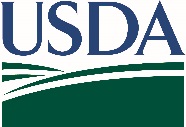 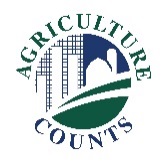 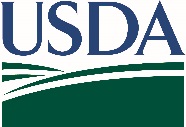 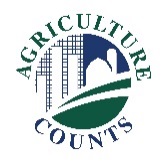 National Agricultural Statistics ServiceMay 2, 2022Why am I getting this letter? You should have recently received the Conservation Practice Adoption Motivations survey. If you have completed the survey, thank you. If not, there is still time. This survey is a joint project between USDA’s National Agriculture Statistics Service (NASS) and National Resource Conservation Service (NRCS) aimed at better understanding conservation practice adoption and the role of technical and financial assistance. If we do not receive your completed survey, we may contact you to arrange a telephone interview.How do the survey data affect me?Your response is critical to ensure that the data collected accurately represent the conservation practices and programs used by farmers and ranchers across the United States. These data will be used to guide the implementation of NRCS programs in the future.The information you provide will be used for statistical purposes only. In accordance with federal law, your responses will be kept confidential and will not be disclosed in identifiable form. We will publish the survey findings in February 2022. Thank you for participating and for your support of our programs and U.S. agriculture. If you have any questions, please feel free to contact us at (888) 424-7828.
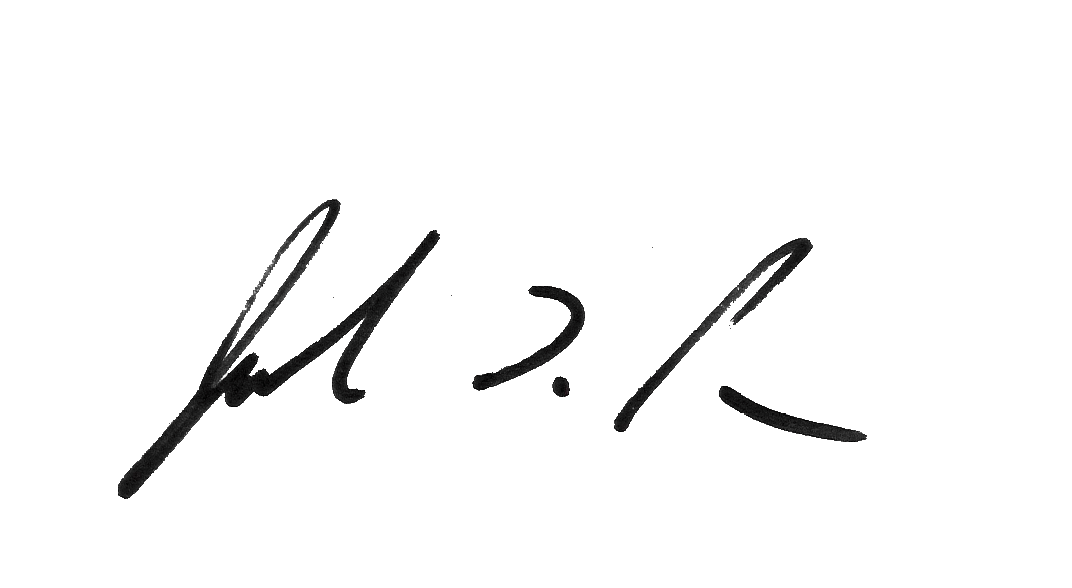    Sincerely, Joseph L. ParsonsChair, Agricultural Statistics BoardEnclosure